請填妥報名表後，以傳真、郵寄或E-mail至協會，請務必來電確認報名。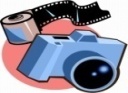 備註：活動中會進行攝影，僅作為於非營利規範內使用，報名者視為同意攝影106年度「身障兒家長增能」水中運動～報名表106年度「身障兒家長增能」水中運動～報名表106年度「身障兒家長增能」水中運動～報名表106年度「身障兒家長增能」水中運動～報名表姓名連絡電話室內：姓名連絡電話行動：出生年月日        年    月    日身分證字號聯絡地址E-mail備 註是否會帶孩子一同出席？     會   不會是否需要工作人員協助照顧？需要，小孩人  不需要是否會帶孩子一同出席？     會   不會是否需要工作人員協助照顧？需要，小孩人  不需要是否會帶孩子一同出席？     會   不會是否需要工作人員協助照顧？需要，小孩人  不需要注意事項：1.為避免資源浪費，請全程參與，請假者請於課程前一日告知活動負責人。2.活動中拍攝之記錄、影像等，其肖像權歸屬於本協會所有，並在合理保護學員隱私下，於非營利範圍內使用，學員不得有異議，報名者視為同意。注意事項：1.為避免資源浪費，請全程參與，請假者請於課程前一日告知活動負責人。2.活動中拍攝之記錄、影像等，其肖像權歸屬於本協會所有，並在合理保護學員隱私下，於非營利範圍內使用，學員不得有異議，報名者視為同意。注意事項：1.為避免資源浪費，請全程參與，請假者請於課程前一日告知活動負責人。2.活動中拍攝之記錄、影像等，其肖像權歸屬於本協會所有，並在合理保護學員隱私下，於非營利範圍內使用，學員不得有異議，報名者視為同意。注意事項：1.為避免資源浪費，請全程參與，請假者請於課程前一日告知活動負責人。2.活動中拍攝之記錄、影像等，其肖像權歸屬於本協會所有，並在合理保護學員隱私下，於非營利範圍內使用，學員不得有異議，報名者視為同意。